TitelAutor 1 (Vorname, Nachname)Institut, Universität, OrtAutor 2 (Vorname, Nachname)Institut, Universität, OrtAutor 3 (Vorname, Nachname)Institut, Universität, OrtAutor 4 (Vorname, Nachname)Institut, Universität, OrtAutor 5 (Vorname, Nachname)Institut, Universität, OrtKontaktautor: E-Mail-Adresse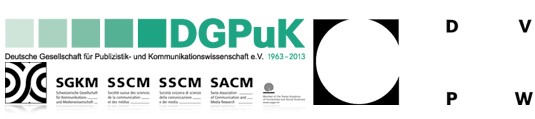 Schriftlicher Beitrag anlässlich der gemeinsamen Jahrestagung des Arbeitskreises „Politik und Kommunikation“ der Deutschen Vereinigung für Politische Wissenschaft (DVPW), der Fachgruppe „Kommunikation und Politik“ der Deutschen Gesellschaft für Publizistik- und Kommunikationswissenschaft (DGPuk) und der Fachgruppe „Politische Kommunikation“ der Schweizerischen Gesellschaft für Kommunikations- und Medienwissenschaft (SGKM) „Die digitalisierte Demokratie –Politik und Kommunikation zwischen Daten, Netzwerken und Algorithmen“
Duisburg, 7.-9. Februar 2019Copyright 2019 by authors. All rights reserved. Readers may make verbatim copies of 
this document for non-commercial purposes by any means, provided that this 
copyright notice appears on all such copies.